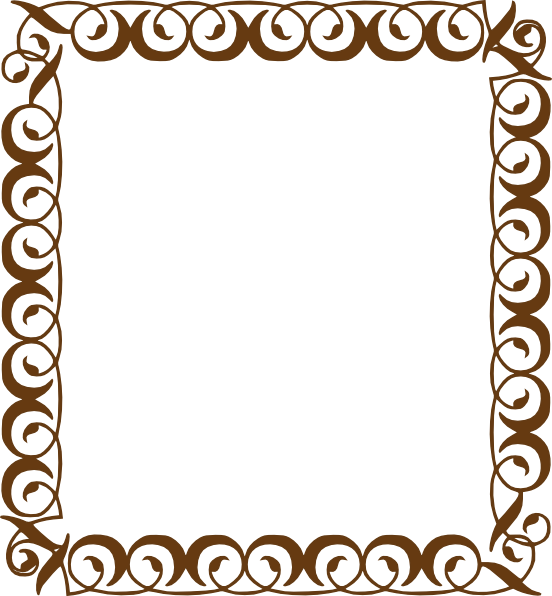 Управління освіти, молоді та спортуЗбаразької районної державної адміністраціїЗбаразький районний методичний кабінетОСОБИСТІСНО ЗОРІЄНТОВАНИЙ ПІДХІД ДО НАВЧАННЯ УКРАЇНСЬКОЇ СЛОВЕСНОСТІЗ досвіду роботи Копець Надії Іванівни –учителя української мови та літератури вищої кваліфікаційної категорії, старшого вчителя Збаразької загальноосвітньої школи 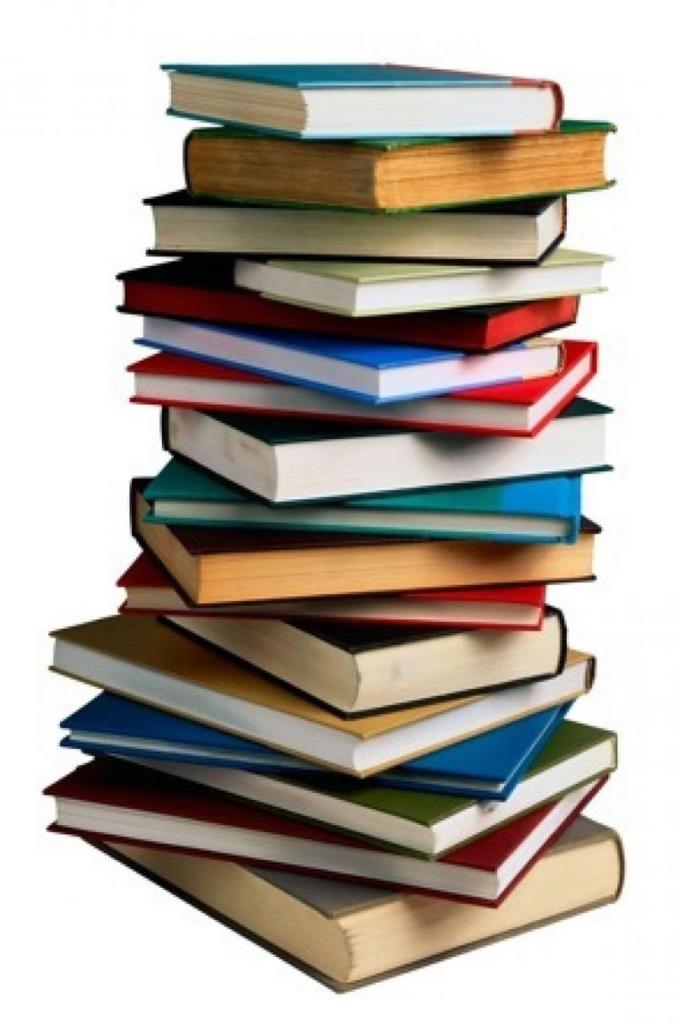 І-ІІІ ступенів №2 імені Івана Франка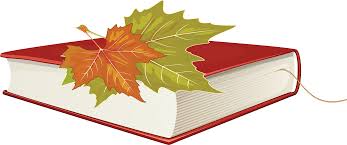 Збараж-2017Національна доктрина розвитку освіти у ХХІ ст. визначила, що головною метою української системи освіти є створення умов для розвитку і самореалізації кожної особистості. Сьогодення висунуло запит на виховання творчої особистості, здатної, на відміну від людини-виконавця, самостійно мислити, генерувати оригінальні ідеї, приймати нестандартні рішення.  Від хорошого виконавця до споживача-ерудита, а відтак і до творчої особистості – ось  сьогоднішній шлях пересічного учня до сформованої креативної конкурентоспроможної  особистості. Сучасні школярі мають бути готовими до життя в умовах постійних змін, непередбачуваних ситуацій, тому мусять бути мобільними, гнучкими і творчими. Педагогічний пошук  і експерименти в галузі творчості спираються на праці вчених-педагогів В.І. Андреєва, Ю.К. Богоявленської, Р.М. Грановської, Н.В. Кузьміної, Я.О. Пономарьова, Н.Ф. Тализіної та інших, на праці зарубіжних учених А. Бергсона, Е. Фромма, Е. Торрента, К. Юнга. Школа має враховувати важливість сприятливих умов і стимулів у підтриманні творчої активності і намагатися організувати навчальний процес так, щоб кожна дитина змогла реалізуватися як творча особистість. В організації пізнавальних процесів зростає роль асоціативно образного типу мислення, критичного мислення,  механізмів інтуїції, тому у своїй педагогічній діяльності намагаюся розвивати творчий потенціал особистості, ціннісні орієнтації на високу духовність, формувати спектр життєвих компетентностей, адекватних сучасним соціокультурним реаліям. Також намагаюся організувати навчально-виховний процес на основі інтерактивних (проблемно-евристичних, ігрових) педагогічних технологій. Саме їх застосування, на мою думку, дає змогу учням як креативним особистостям успішно реалізуватися у соціумі, сформувати особистісні, комунікативні і діяльнісні компетентності. Актуальність проблеми зумовила саме такий вибір теми досвіду «Особистісно зорієнтований підхід до навчання української словесності».  З метою реалізації вищезазначених завдань та принципів у основі діяльності   використовую інформаційно-комунікаційні технології, за допомогою інформаційно комунікаційних технологій здійснюється опанування законів рідної мови, детальніше  вивчення творів класиків української літератури, творчий розвиток дитини, що є значимим результатом формування свідомого громадянина.Використання інформаційно-комунікаційних технологій для спілкування та співробітництва у навчанні словесності сприяє урізноманітненню навчального процесу,  мотивації учнів до самоосвіти, підвищенню рівня саморефлексії, розвитку умінь налагоджувати стосунки й співпрацювати задля єдиної мети. Практика доводить, шо при активному використанні інформаційно-комунікаційних технологій досягаються загальні цілі освіти, легше формуються компетенції.Щоб досягнути бажаного результату, неможливо вибрати єдину, універсальну технологію. Процес формування креативної інноваційної особистості довгий і багатогранний, тому технології взаємопов’язані. Основною є технологія особистісно орієнтованого навчання, визначальною рисою якої є взаєморозуміння, взаємоповага і співробітництво. Вона також передбачає моделювання життєвих ситуацій, авансування успіху, самоаналіз, самооцінку, самопізнання. Завдання вчителя – створити  в учня внутрішню мотивацію, що ґрунтується на радості пізнання й успіху, сконцентрувати увагу на формуванні відповідального ставлення до знань, вироблення умінь і навичок, які будуть використовуватися, залучати учнів до індивідуальної та колективної роботи в парах і групах; задля формування комунікативних навичок стимулювати співпрацю і взаємодопомогу, спрямовувати зусилля учнів до самооцінювання і самоосвіти, створювати в класі атмосферу, що передбачає схвалення, підтримку ініціативи, оригінальності та самостійності у вирішені навчальних завдань; стимулювати учнів до самовираження, тому я широко використовую інтерактивні методи і прийоми навчання, спрямовані на розвиток творчої особистості. Технологія навчального дослідження як форма організації навчального процесу також ставить учнів в умови, близькі до умов наукової роботи, що найкраще сприяє розвитку творчих здібностей.Робота над проектом – це такий вид особистісно орієнтованого навчання, при якому враховується вільний вибір та особисті інтереси кожного учня. Цей метод я застосовую на підсумкових уроках, коли в учнів є знання і певні навики, матеріал вивчено і осмислено, однак поставити завдання перед учнями потрібно на початку вивчення теми. П'ятикласники охоче малюють ілюстрації до вивчених творів, "захищаючи" їх цитатами з тексту; після вивчення теми "Міфи і казки" проводжу підсумковий урок-інсценізацію казки. Найобдарованіші складають свої казки, найкращі з них відсилаємо до газет "Вільне життя," "Свободи". Для дітей неабияке задоволення – побачити  свій твір надрукованим. Це слугує вагомим стимулом для подальшої творчої праці. У 6 класі після вивчення творчості Лесі Українки, Станіслава Чернілевського та Ірини Жиленко пропоную учням створити проект "Мій улюблений вірш поета." Учні самостійно вибирають твір, що припав їм до вподоби, визначать художні образи та особливості, створюють презентації і саме так доводять, що успішно засвоїли навчальний матеріал. Готуючись до презентації власних проектів, школярі вчать напам'ять вірші, підбирають музику і потрібні ілюстрації для кращого виокремлення художнього тексту; обдаровані діти роблять спробу покласти вірш поета на музику. Така форма роботи сприяє розвитку креативності дітей, їхньої самореалізації та успішній адаптації до труднощів в навчанні. Я також враховую рівень самостійності і творчості при оцінюванні проектної діяльності, а якщо це колективна робота до індивідуальний внесок кожного учня. У старших класах завдання значно ускладнюються відповідно до віку. Таким чином, особиснісно-орієнтоване навчання забезпечує формування необхідності інтелектуального зростання, саморозвитку й самовдосконалення учня, можливість реалізувати себе в пізнанні, а відтак і в творчості.Не менш цікавою є технологія проблемного навчання, спрямована на активне отримання знань у процесі самостійної пошукової діяльності у розв'язанні навчальних проблем. Саме тоді формуються нові знання, розвиваються ерудиція, активність, творче мислення. На уроках пропоную такі типи завдань: на виявлення протиріччя, на проблемне бачення, завдання на конструювання проблемних ситуацій "Уявіть собі, що..," створення головоломок, ребусів, кросвордів, завдання-парадокси; вони збуджують мислення і примушують шукати відповідні рішення. Діти охоче знаходять помилки в записах учителя та однокласників, "зайве" в переліку слів. Застосовуючи цю технологію, я моделюю проблемну ситуацію, вирішити яку мають учні, спираючись на свій життєвий досвід. Вивчаючи повість О.Кобилянської "Земля", ми стаємо свідками непростих відносин у сім'ї, тож десятикласники вже самостійно визначають протиріччя, аналізують та синтезують інформацію, висувають оригінальні ідеї "Що, якби." Сподіваюся, що повчальні висновки, які зробили діти, допоможуть їм у подальшому житті. Формуванню творчої особистості сприяє також технологія критичного мислення, яка підвищує ефективність сприйняття інформації, виховує вміння виокремити з потоку відомостей необхідне, розвиває вміння оцінювати чужі судження (осмислити, впорядкувати та застосувати отриману інформацію), виховувати навички співпраці з іншими особами, виявляти проблеми, що є в тексті твору, визначати можливі шляхи їхнього вирішення і вміння вибрати найбільш вдалий, при цьому використовуючи різні джерела інформації. Ця технологія передбачає використання таких прийомів, як мозковий штурм, «Шість капелюхів, що думають», кола Вена, гронування, асоціативний кущ, порушена послідовність. Так, наприклад, вивчивши біографію будь-якого письменника, як підсумок пропоную учням створити сенкан.Іван ФранкоТалановитий, оригінальнийПрацює, творить, страждаєБорець за кращу долю народуГенійЦікавими для учнів є вправи на складання речень із частин, на побудову слів і речень за запропонованими схемами, на продовження речень, твори за поданим початком чи, навпаки, кінцем. Особливо захопливою і корисною вправою для формування вміння писати твори вважаю ланцюжкове написання твору. Учитель визначає тип мовлення майбутнього тексту, а далі  учень пише перше речення, тоді кожен наступний складає і додає своє речення і  теж записує на дошці. Діти усвідомлюють, що складання твору їм під силу, а також бачать допущені помилки і зразу ж виправляють їх.Порівнюючи образи Грицька і Чіпки з роману «Хіба ревуть воли, як ясла повні?» Панаса Мирного та Івана Білика, записуємо риси характеру в кола Вена, таким чином учні простежують шлях Чіпки до «пропащої сили». Щоб краще зрозуміти його, пропоную провести лінію життя героя, де зверху будуть злети , а внизу – падіння, причини і наслідки такої поведінки.Звичайно, проектувати всі тогочасні події на сучасність не варто, але повчальні висновки зробити слід. Використання інтерактивних методів і прийомів спонукає учнів до активної праці, підвищує продуктивність праці вчителя . Робота в парах, у групах, коло ідей, навчаючи - учусь, мікрофон, ажурна пилка, рольова гра, судове слухання, займи позицію, дискусія – ось методи, які використовую у своїй педагогічній практиці. Звичайно, можна просто переказати зміст казки «Фарбований Лис», а можна – від імені Лиса чи лісових звірів. Аналізуючи твори «Земля» та «Хіба ревуть воли, як ясла повні?», для більш повної характеристики Сави та Чіпки пропоную організувати судове засідання. Це захоплює старшокласників, посилює інтерес до предмета.Уроки української словесності завдяки таким методам більш цікаві і насичені, що дозволяє учням краще запам’ятати матеріал і реалізувати на практиці.Вивчаючи частини мови, оголошуємо аукціон з їх «продажу. «Продавець» має назвати всі характеристики товару, вказавши на його «особливі» у порівнянні з іншими частинами мови. Метод «Мікрофон» можна урізноманітнити, використавши прийом «зіпсутого телефону». Такі уроки дають можливість учням відчути себе активними учасниками процесу, і, найголовніше, у них збільшується мотивація до навчання і творчості. Отже,  впровадження інноваційних технологій дають можливість активізувати сприйняття учнями навчального матеріалу, здолати невпевненість, страх і мовчазність, засвоїти більший обсяг інформації, і найголовніше, уміло застосовувати її для розвитку себе як особистості і успішної самореалізації в сучасному суспільстві. Цьому також сприяє позакласна робота з української мови та літератури.Цей вид роботи багатогранний, надзвичайно збагачує як учнів, так і вчителів. У школі склалася певна традиція щодо проведення загальношкільних мовознавчих, літературознавчих та українознавчих заходів. Вони стали тим об’єднавчим фактором формування шкільної родини з учнів, їхніх батьків і вчителів. Як приклад, хочу згадати про участь ЗОШ №2 у флешмобі «Україна читає Шевченка», коли «Заповіт» одночасно читали всі учні – від першачків і до одинадцятикласників, а також батьки, вчителі і навіть дідусі і бабусі. Неможливо передати відчуття, що були тоді в душі кожного із нас, а діти перейнялися тим духом і багато хто потім признався, що зрозумів, чому Т.Г. Шевченка називають великим поетом і пророком нації. Позаурочна діяльність теж є ефективною формою поглиблення мовної компетентності учня, сприяє якнайповнішому розкриттю його здібностей і талантів, дає можливість проявити себе творчо. Саме на таких заняттях, окрім виховання почуття любові до рідної країни і рідної мови, гордості за її багатство і красу, прищеплюється інтерес до дослідження мовних явищ, надається можливість школярам реалізувати свої творчі ідеї. Намагаюся у таких випадках тактовно «підштовхнути» учня, на щось націлити. Якщо на уроці все-таки оцінюємо школяра за обсягом засвоєних ним знань і вмінням застосовувати їх, то у неформальній обстановці реалізувати свої можливості може і найслабший учень. Досить часто на таких заняттях діти знаходять те, чого їм не вистачає на уроках. Окрему групу позакласних заходів становлять свята – мовні вечори, дні, тижні. Організація їх має на меті зацікавити учнів, виявити якнайширше коло талантів, пожвавити працю над предметом. Заслуговує на увагу у цьому плані тиждень української мови та літератури, який триває впродовж 5-6 днів і охоплює всіх учнів школи. Пропонуються заходи для учнів початкової школи, для учнів 5-9 класів,  а також для старшокласників. До складання плану залучаю ініціативних учнів, які допомагають скласти і провести мовні ігри,  цікаві вікторини, захопливі КВК, що не залишають нікого байдужими: ні гравців, ні уболівальників. Такі заходи, окрім того, що розвивають інтерес до предмета, виховують кмітливість, формують логічне мислення і сприяють дитячій творчості. Як підсумок плануємо поїздку до Тернопільського обласного театру ім. Т.Г.Шевченка, учні і вчителі нашої школи – часті  гості в ньому.День писемності й української мови – особливе свято в нашій школі: проводяться бліц-опитування, лінгвістичні квести, творчі турніри. Учні кілька років поспіль беруть участь у Всеукраїнському диктанті, що звучить по Українському радіо. До написання цікавих творчих робіт спонукають незвичайні умови, як-от: у тексті твору треба використати тільки заголовки з газет; у кожному реченні має бути слово з зазначеною орфограмою, кожне речення мусить починатися з однієї літери. Діти із захопленням генерують найнесподіваніші ідеї, а потім втілюють у життя. Їх буває настільки багато, що доводиться проводити заходи впродовж кількох днів.Ще одним цікавим видом роботи, що охоплює всю школу, є Всеукраїнська гра «Соняшник».  Наші школярі – її активні учасники, кількість їх збільшується з року в рік. Якщо в 2016р. було 125 учасників, то – сьогоріч беруть участь близько двохсот.  Надзвичайно важливим для креативних дітей є наступний щабель – створення  своєї першої книжечки. Хтось це зробив в 11 років, хтось – у 14, а хтось готується видати другу.  Насамкінець хотілося б згадати про кабінет української мови, що слугує своєрідною лабораторією для вчителя. Тут є необхідні словники, таблиці, роздаткові матеріали. Особливо корисними для себе учні визнають змінні стенди, де розмішені слова з незвичними для нашої місцевості наголосами, висловами з культури мовлення, веселі правила з використанням ейдетики, розміщені на стендах, що допомагають учням краще розвивати логічне і творче мислення,  засвоїти програмовий матеріал. У кабінеті часто проводяться зустрічі з письменниками Збаражчини, обговорюються учнівські творчі роботи, кращі з яких поміщаються на стендах.Як бачимо, наші діти не байдужі до рідного слова, полюбляють виконувати різноманітні завдання творчого характеру, шукають неординарні рішення, приділяють багато уваги саморозвитку й самовдосконаленню, уміють фантазувати. Набуті задатки творчості, як на мене, стануть запорукою успішної реалізації особистості у сучасному суспільстві, як того Державний стандарт базової і повної загальної середньої освіти.